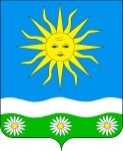 ПРОЕКТАДМИНИСТРАЦИЯ ОТРАДНЕНСКОГО СЕЛЬСКОГО ПОСЕЛЕНИЯТИХОРЕЦКОГО РАЙОНАПОСТАНОВЛЕНИЕот _______                                                                                                            № ___станица ОтраднаяОб установлении особого противопожарного режима в границах сельского населенного пункта Отрадненского сельского поселения Тихорецкого района	В соответствии с Федеральными законами от 6 октября 2003 года                            № 131-ФЗ «Об общих принципах организации местного самоуправления                         в Российской Федерации», от 21 декабря 1994 года № 69-ФЗ «О пожарной безопасности», от 22 июля 2008 года № 123-ФЗ «Технический регламент                          о требованиях пожарной безопасности», постановлением Правительства Российской Федерации от 16 сентября 2020 года № 1479 «Об утверждении Правил противопожарного режима в Российской Федерации»,                        Законом Краснодарского края от 31 марта 2000 года № 250-КЗ «О пожарной безопасности в Краснодарском крае», на основании решения комиссии по предупреждению и ликвидации чрезвычайных ситуаций и обеспечению пожарной безопасности на территории муниципального образования Тихорецкий район от 16 февраля 2024 года № 3 «Об обеспечении первичных мер пожарной безопасности и проведении профилактической работы по предупреждению пожаров и гибели на них людей на территории муниципального образования Тихорецкий район» п о с т а н о в л я ю:          1. Установить в границах сельского населенного пункта Отрадненского сельского поселения Тихорецкого района особый противопожарный режим                       с 01 апреля 2024 года по 30 ноября 2024 года.2. В период действия особого противопожарного режима на основании Правил противопожарного режима в Российской Федерации, утвержденных постановлением Правительства Российской Федерации от 16 сентября                       2020 года № 1479 (далее – Правила):запрещается использование открытого огня (пункт 9 Приложения № 4 к Правилам);правообладатели земельных участков (собственники земельных участков, землепользователи, землевладельцы и арендаторы земельных участков), расположенных в границах населенных пунктов обязаны производить своевременную уборку мусора, сухой растительности и покос травы (пункт 67 Правил).3. Ответственному должностному лицу администрации Отрадненского сельского поселения Тихорецкого района Журба О.Г. обеспечить организацию первичных мер пожарной безопасности в границах сельского населенного пункта, в том числе:противопожарную пропаганду среди физических и юридических лиц,                           в том числе через органы территориального общественного самоуправления, посредством организации и проведения собраний населения; создание  в целях пожаротушения условий для забора в любое время года воды из источников наружного водоснабжения, расположенных в сельском населенном пункте и на прилегающем  к  нему территориях, беспрепятственный доступ автотранспортных средств к местам забора воды;оснащение территорий общего пользования первичными средствами тушения пожаров и противопожарным инвентарем;при возникновении ландшафтных (природных) пожаров незамедлительное принятие дополнительных мер, препятствующих распространению пожаров на земли населенного пункта  поселения (в том числе увеличение противопожарных разрывов по границам населенного пункта, создание противопожарных минерализованных полос и подобные меры),  во взаимодействии с членами добровольной пожарной охраны, органами  территориального общественного самоуправления, а также доведение до населения информации об оперативной обстановке;4. Ведущему специалисту администрации Отрадненского сельского поселения Тихорецкого района Гагулиной О.Н. обеспечить официальное опубликование настоящего постановления в газете «Тихорецкие вести» и размещение его на официальном сайте администрации Отрадненского сельского поселения Тихорецкого района в информационно-телекоммуникационной сети «Интернет».5. Постановление вступает в силу со дня его официального опубликования.Глава Отрадненского сельского поселенияТихорецкого района                                                                       Г.Г. Денисенко